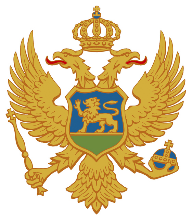 CRNA GORAZAVOD ZA ŠKOLSTVOPredmetni programSOLO PJEVANJEI, II i III razred trogodišnje osnovne muzičke školePodgorica2018.SADRŽAJA.	NAZIV PREDMETA	3B.	ODREĐENJE PREDMETA	3C.	CILJEVI PREDMETA	4D.	POVEZANOST SA DRUGIM PREDMETIMA I MEĐUPREDMETNIM TEMAMA	4E.	OBRAZOVNO-VASPITNI ISHODI PREDMETA	5I RAZRED	5II RAZRED	9III RAZRED	12F.	DIDAKTIČKE PREPORUKE ZA REALIZACIJU PREDMETA	18G.	PRILAGOĐAVANJE PROGRAMA DJECI SA POSEBNIM OBRAZOVNIM POTREBAMA I DAROVITIM UČENICIMA	20H.	VREDNOVANJE OBRAZOVNO-VASPITNIH ISHODA	21I.	USLOVI ZA REALIZACIJU PREDMETA (STRUČNA SPREMA I LITERATURA)	23NAZIV PREDMETA SOLO PJEVANJE ODREĐENJE PREDMETASolo pjevanje kao predmet u osnovnoj muzičkoj školi omogućava učenicima da istražuju i upoznaju pjevački aparat koji učestvuje u proizvodnji tona, da savladaju pjevačko disanje i tehničke vježbe pomoću kojih postižu različite tehničke zahtjeve: proširuju opseg, postižu visoku poziciju glasa, zaobljene vokale, pokretljivost glasa, različitu artikulaciju (legato, stakato, portato). Kod svakog učenika anatomija i fiziologija pjevačkih organa je drugačija i samim tim zahtjeva individualni rad. Solo pjevanje kod učenika izgrađuje muzički ukus i razvija ljubav prema klasičnoj muzici i ima veliku ulogu u ukupnom razvoju ličnosti učenika. Školovanje glasa u osnovnoj muzičkoj školi počinje sa 12 godina i traje tri godine. Pored časova solo pjevanja učenici pohađaju časove Solfeđa sva tri razreda i Horskog pjevanja u drugom i trećem razredu. Predmet  Solo pjevanje u osnovnoj muzičkoj školi se izučava  sa dva časa nedjeljno po 45 minuta. Da bi učenik upisao Solo pjevanje u osnovnoj muzičkoj školi, na prijemnom ispitu mora ispuniti sledeće zahtjeve: vladanje melodijskom linijom (a capella);mogućnost učenika da ponovi zadate melodijske vježbe;mogućnost učenika da ponovi zadate ritmičke elemente.Broj časova po godinama obrazovanja i oblicima nastaveCILJEVI PREDMETASolo pjevanje pruža učeniku priliku da:razvije ljubav prema solo pjevanju, operi i muzici uopšte;razvije umijeće lične ekspresije umjetničkog djela;razvija sposobnost za interpretaciju vokalnog djela uz pratnju instrumenta;kritički i estetski vrednuje muziku; razvija i obogaćuje svoj emocionalni život;podstiče i razvija kreativnost;osposobljava se za javni nastup, razvijanjem samopouzdanja i sposobnosti upravljanja svojim emocijama;razvija patriotizam putem interpretacije narodnih pjesama Crne Gore,razvija međukulturalno poštovanje i prihvatanje različitosti kroz muzička djela Crne Gore i drugih svjetskih kultura;savlada pravilno držanje tijela pri pjevanju;usvoji osnove vokalne tehnike;razvija unutrašnji sluh i čistu intonaciju;upoznaje muzičku literaturu različitih stilova;unaprijedi poznavanje stranih jezika.POVEZANOST SA DRUGIM PREDMETIMA I MEĐUPREDMETNIM TEMAMAPredmet Solo pjevanje u velikoj mjeri povezan je sa predmetima iz osnovne muzičke škole, tj. Solfeđom sa teorijom muzike, Instrumentom i Horskim pjevanjem, ali i predmetima iz redovnog školskog obrazovanja, kao što su: Muzička kultura, maternji jezik i strani jezici (italijanski, engleski, ruski, francuski, njemački, španski itd).Za učenje predmeta Solo pjevanje poželjno je osnovno znanje iz Solfeđa, što podrazumijeva, prije svega, poznavanje notnog teksta, ritma i dinamičkih oznaka. Notno opismenjavanje omogućava pjevanje različitih kompozicija, dok obrada raznolikih ritmičkih linija doprinosi preciznijem ritmičkom izvođenju kompozicije.Teorija muzike solo pjevaču pomaže da lakše analizira kompozicije, što doprinosi efikasnijoj primjeni elemenata, kao što su: tempo, dinamika, artikulacija, agogika, intervali, akordi i tonalitet.Korelacijom Solo pjevanja sa Instrumentom postiže se instrumentalno izvođenje melodije kompozicije što solo pjevačima omogućava da već naučene melodije interpretiraju na instrumentima, kako bi uvježbavali usvojene melodije.Takođe, Horsko pjevanje je jedan od jako bitnih predmeta u osnovnoj školi, koji je usko povezan sa Solo pjevanjem, jer učenici kroz zajedničko pjevanje i muziciranje razvijaju ljubav prema pjevanju i kasnije najbolji od njih, uz preporuku nastavnika, se opredjeljuju za učenje solo pjevanja.Nezaobilazna je povezanost maternjeg jezika, kao i stranih jezika sa Solo pjevanjem, zbog jasne dikcije i čistog jezičkog izražavanja, kao i literarne ekspresije putem muzike što predstavlja jedan od presudnih segmenata u približavanju umjetničke muzike širokoj populaciji.OBRAZOVNO-VASPITNI ISHODI PREDMETAI RAZREDII RAZREDIII RAZREDDIDAKTIČKE PREPORUKE ZA REALIZACIJU PREDMETANastava predmeta Solo pjevanje omogućava usavršavanje glasa i svojim sadržajima doprinosi individualnom muzičkom razvoju učenika. Pored razvijanja muzičkih sposobnosti, učenik uči da kroz pjevanje predstavi određeni ritmički i melodijski sadržaj. Svaki čas treba da je posebno oblikovan kako bismo istovremeno omogućili učeniku višestrani muzički razvoj. Potrebno je da nastavnik u potpunosti ispoštuje didaktička načela i koristi aktivne forme i metode rada. U nastavi Solo pjevanja neophodna je klavirska pratnja−korepetitor sve tri godine školovanja.Obrazovno-vaspitni ishodi učenja se dominantno realizuju kroz:Izvođenje se realizuje putem tehničkih vježbi, vokaliza i zadatih kompozicija. Izvođenje ima primarnu ulogu i zauzima veći dio nastave. Izvođenje je vezano za zadatke koje nastavnik odabere prema fizičkim i psihičkim mogućnostima učenika. Pored vježbi pomoću kojih učenik stiče tehniku pjevanja, zastupljene su i kompozicije za izvođenje sa različitim karakterima i u različitim stilovima. Počevši od jednostavnih zadataka, učenici upoznaju elemente interpretacije, (dinamiku, tempo, fraziranje i dr). Cilj pjevanja je da učenik ritmički precizno, muzički i tonski oblikovano izvede kompoziciju.U procesu ovladavanja tehnikom pjevanja, razvijaju se kompetencije za kritičko i estetsko vrednovanje muzike, kao i emocionalni razvoj. Izbor kompozicija nastavnik prilagođava uzrastu učenika, vodeći računa o estetskoj vrijednosti kompozicije i primjerenoj težini (ritam i ritmičke figure u kompoziciji, obim i struktura melodije, tempo). Izuzetnu pažnju treba posvetiti stimulaciji učenika za učestvovanje u različitim vannastavnim aktivnostima. Slušanje Učenike treba upoznati sa kvalitetnim intepretacijama kompozicija različitih razdoblja i stilova, kako bi se uspostavila vrednosna mjerila za estetsko i kritičko doživljavanje muzike i kod učenika se razvio muzički ukus. Učenici slušaju različita izvođenja zadatog djela u cilju boljeg shvatanja muzičkog sadržaja sa osvrtom na različitosti u izvođenjima. Takođe,  nastavnik upućuje učenika na slušanje i drugih kompozicija istog kompozitora kako bi proširio svoja muzička saznanja iz literature. Neophodno je da učenici što više posjećuju koncerte vokalne i vokalno-instrumentalne muzike i prisustvuju internim i javnim časovima, kao i koncertima škole.Stvaranje ima za cilj da kod učenika podstiče i razvija kreativnost. Učenik može pokušati da uz melodiju koju pjeva pronađe odgovarajuću pratnju na klaviru, dopuni ritmičke i melodijske sadržaje. Treba ga podsticati da osmisli interpretaciju i što vjernije prenese doživljaj kompozicije koju izvodi uz primjenu osnovnih elemenata glume.PRILAGOĐAVANJE PROGRAMA DJECI SA POSEBNIM OBRAZOVNIM POTREBAMA I DAROVITIM UČENICIMAa. Prilagođavanje programa djeci sa posebnim obrazovnim potrebamaČlanom 11 Zakona o vaspitanju i obrazovanju djece sa posebnim obrazovnim potrebama  propisano je da se, u zavisnosti od smetnji i teškoća u razvoju, kao i od individualnih sklonosti i potreba djece obrazovni programi, pored ostalog mogu: a. modifikovati skraćivanjem ili proširivanjem sadržaja predmetnog programa; b. prilagođavati mijenjanjem metodike kojom se sadržaji predmetnog programa realizuju.Član 16 istog Zakona propisuje da je škola, odnosno resursni centar dužan da, po pravilu, u roku od 30 dana po upisu djeteta, donese individualni razvojno-obrazovni program za dijete sa posebnim obrazovnim potrebama (IROP), u saradnji sa roditeljem i o tome obavijesti Zavod za školstvo, Centar za stručno obrazovanje i Ispitni centar. U standardizovanju individualnih programa za rad sa djecom sa posebnim obrazovnim potrebama najbolje je sarađivati sa pedagoško-psihološkim službama, roditeljima i drugim muzičkim pedagozima kako bi se podijelila neposredna iskustva sa kolegama drugih predmeta u matičnoj školi, sa drugim školama i sa relevantnim institucijama visokog obrazovanja. Iskustva pokazuju da će procjena biti najuspješnija kada čitava zajednica nastupa sinhrono. Prepoznavanje prihvatljivih ishoda, njihovo ovladavanje kroz interdisciplinarnost, redovno praćenje napretka će pružiti roditeljima i drugim donosiocima odluka informacije koje će biti od koristi  za permanentni razvoj djeteta sa posebnim obrazovnim potrebama. b. Prilagođavanje programa darovitim učenicimaU nastavi Solo pjevanja nastavnik je dužan da sa posebnom pažnjom ukazuje i prati angažovanje učenika koji su daroviti i prilagodi Program za te učenike. Pod darovitošću se podrazumijeva skup neophodnih sposobnosti za uspješno razumijevanje, učenje i bavljenje muzikom: sluh, ritam, inteligencija, muzička inteligencija, koordinacija pokreta, logika, memorija, asocijacija, moć zapažanja, želja za učenjem, slušanjem i reprodukovanjem muzike. Angažovanje, vježbanje, kao i samostalno savladavanje zadataka i uspješno rješavanje postavljenih muzičkih zahtjeva je pokazatelj da je učenik zainteresovan da se aktivnije bavi ovim predmetom.Talentovani učenici su u stanju da ostvare vanredne rezultate u radu. Njihova darovitost se ogleda kroz mogućnost savladavanja težih kompozicija u odnosu na njihov uzrast i mogućnost izvođenja istih na visokom umjetničkom nivou. Rad sa njima za pedagoga predstavlja veliki izazov i veliku odgovornost, ali isto tako, pričinjava ogromno zadovoljstvo. Osim redovne nastave, darovitom učeniku treba pružiti i dodatnu nastavu, učešće na seminarima, master klasovima, muzičkim kampovima i sl. Aktivnosti darovitog učenika podrazumijevaju učestvovanje na koncertima škole, drugim muzičkim manifestacijama i na muzičkim takmičenjima.VREDNOVANJE OBRAZOVNO-VASPITNIH ISHODAVrednovanje je permanentna aktivnost u razredu. Motivacija za učenje ne bi trebala biti SPOLJNA, usmjerena na samu ocjenu, već na učenikov razvoj, napredak i uspjeh.Učenike treba upoznati s elementima ocjenjivanja i što će nastavnik vrednovati tokom godine. Tokom godine nastavnik kontinuirano evidentira i prati učenikov rad kroz prisustvo, zalaganje na času, napredovanje učenika i sposobnost savladavanja zadataka, samostalni rad i učešće na javnim nastupima (interni i javni čas, koncerti škole i godišnji ispit). Na osnovu navedenih aktivnosti nastavnik vrednuje učenikov rad i postignuća ocjenom na kraju svakog klasifikacionog perioda. Tokom svake školske godine učenik je obavezan da izvede javno program na dva interna časa, kao i na godišnjem ispitu. Na kraju školske godine vrši se provjera znanja putem ispita. Ispitna komisija oblikuje konačnu ocjenu na  osnovu pjevanja na godišnjem ispitu kao i na osnovu dotadašnjih rezultata. Ocjene se oblikuju se u skladu sa ishodima nastave Solo pjevanja i Pravilnikom o ocjenjivanju. Učenik dobija brojčanu ocjenu na kraju svakog tromjesečja, kao i na godišnjem ispitu: odličan (5), vrlo dobar (4), dobar (3), dovoljan (2), nedovoljan (1).Za prelazak u sljedeći razred, učenik u toku godine treba da savlada godišnji minimum programa kao i Ispitni program koji se pjeva napamet u svakom razredu. Minimum programa po razredimaI razred:3 vokalize;3 kompozicije autora XVII/XVIII vijeka;1 kompozicija po izboru (jugoslovenskih i stranih autora)Ispitno gradivo:1 vokaliza;1 kompozicija autora XVII/XVIII vijekaII razred:4 vokalize;4 kompozicije autora XVII/XVIII vijeka;1 kompozicija autora XIX vijeka;1 kompozicija jugoslovenskih autoraIspitno gradivo:1 kompozicija autora XVII/XVIII vijeka;1 solo pjesma po izboruIII razred:4 vokalize;4 kompozicije autora XVII/XVIII vijeka;2 kompozicije autora XIX vijeka;1 kompozicije jugoslovenskih autoraIspitno gradivo:1 vokaliza;1 kompozicija autora XVII/XVIII vijeka;1 solo pjesma po izboruUSLOVI ZA REALIZACIJU PREDMETA (STRUČNA SPREMA I LITERATURA) Materijalno-tehnički usloviNastava treba da se odvija u srazmjerno velikom, provjetrenom i zvučno izolovanom prostoru.Učionica treba da bude opremljena:klavirom;pultom;ogledalom;ilustrovanim slikama glasovnog aparata;muzičkom literaturom (književna i zvučna).Stručna sprema nastavnikaNastavu predmeta Solo pjevanje izvodi diplomirani muzičar−solo pjevač.Preporučena literatura I RAZREDMelodijske vježbe uzlazno i silazno na različite vokale i slogove, postupno u različitim intervalima. Preporučuje se kombinovanje sporih i brzih tehničkih vježbi prilagođeno mogućnostima učenika, u trajanju od 10 minuta. vokalize N. Vaccai: Metodo pratico di canto italiano,J. Concone: 50 Lecons de Chant,H. Panofka: Vocal ABC (Vocalise no24),F. Sieber: Elementary vocal teaching op. 92-97,F. Abtkompozicijeitalijanski autori XVII/XVIII vijeka (Arie Antiche volume I, II, III),kompozicija po izboru (jugoslovenskih i stranih autora)II RAZREDMelodijske vježbe uzlazno i silazno na različite vokale i slogove, postupno u različitim intervalima. Preporučuje se kombinovanje sporih i brzih tehničkih vježbi, legato i stakato, prilagođeno mogućnostima učenika u trajanju od 15 minuta. vokalizeN. Vaccai: Metodo pratico di canto italiano,J. Concone: 50 Lecons de Chant,H. Panofka: Vocal ABC (Vocalise no24),F. Sieber: Elementary vocal teaching op. 92-97,F. Abt,M. Marchesikompozicijeitalijanski autori XVII/XVIII vijeka (Arie Antiche volume I, II, III),solo pjesme jugoslovenskih autora,solo pjesme autora XIX vijekaIII RAZREDMelodijske vježbe uzlazno i silazno na različite vokale i slogove, postupno u različitim intervalima. Preporučuje se kombinovanje sporih i brzih tehničkih vježbi, legato i stakato, prilagođeno mogućnostima učenika u trajanju od 15 minuta. vokalizeN. Vaccai: Metodo pratico di canto italianoJ. Concone: 50 Lecons de ChantH. Panofka: Vocal ABC (Vocalise no24)H. Panofka: 24 Vocalises progressives op. 85F. Sieber: Elementary vocal teaching op. 92-97F. Abt: VocaliseM. Marchesi: Thirty vocalises op. 32G. Zeidler: VocaliseB. Lutgenkompozicijeitalijanski autori XVII/XVIII vijekasolo pjesme jugoslovenskih autorasolo pjesme autora XIX vijekaPri izradi Predmetnog programa autori su koristili:Metodološko uputstvo za pisanje predmetnih programa zasnovanih na ishodima učenja,  Zavod za školstvo, Crna Gora, 2017. Predmetni program Muzička kultura, Zavod za školstvo, Crna Gora, 2017.Predmetni program SOLO PJEVANJE za I, II i III razred trogodišnje osnovne muzičke škole uradila je Komisija u sljedećem sastavu:Tijana Blečić, predsjednicaIvana Pekić, članicaNacionalni savjet za obrazovanje (III saziv) je na 5. sjednici od 16. jula 2018. godine utvrdio Predmetni program SOLO PJEVANJE za I, II i III razred trogodišnje osnovne muzičke škole. RazredSedmični broj časova Ukupni broj časovaObavezni dio(80-85%)Otvoreni dio(15 do 20%)Teorijska nastava(TN)Vježbe i ostali vidoviI26880%20%10%90%II26880%20%10%90%III26280%20%10%90%Obrazovno-vaspitni ishod 1Na kraju učenja učenik će moći da objasni funkciju pjevačkog aparata-organa koji učestvuju u formiranju tona.Ishodi učenjaTokom učenja učenik će moći da:navede organe koji učestvuju u obrazovanju tona;primjeni pravilan položaj tijela;razlikuje grleno pjevanje od pravilnog na dah;objasni način pravilnog korišćenja organa za obrazovanje tona.Didaktičke preporuke za realizaciju obrazovno-vaspitnog ishodaSadržaji/pojmovi:pjevački aparat;položaj tijela pri pjevanjuAktivnosti učenjaUčenici:vježbaju da raspoznaju i imenuju djelove pjevačkog aparata i znaju njihovu funkciju prilikom pjevanja;vježbaju pravilan položaj tijela tokom pjevanja prateći nastavnikova uputstva;opažaju rezonatore (mjesta ozvučavanja) prilikom obrazovanja tona;upoznaju pjevački aparat kroz ilustrativni materijal.Broj časova realizacijeObrazovno-vaspitni ishod 2Na kraju učenja učenik će moći da razlikuje pjevačko disanje od vitalnog.Ishodi učenjaTokom učenja učenik će moći da:primjeni različite vježbe disanja;objasni tehniku  trbušno-rebarnog disanja;primjeni pravilno disanje prilikom izvođenja vokaliza i lakših kompozicija;primjenjuje kontrolisano izdisanje prilikom pjevanja.Didaktičke preporuke za realizaciju obrazovno-vaspitnog ishodaSadržaji/pojmovi:pravilno disanje;udisaj, izdisajAktivnosti učenjaUčenici:uz pomoć profesora vježbaju osnovne vježbe disanja  i svakodnevno ih primjenjuju kako bi što prije usvojili pjevačko disanje;tokom vježbi za pravilno pjevačko disanje, upoređuju pjevačko disanje sa običnim i spoznaju razlike istih;svakodnevno ponavljaju vježbe za širenje kapaciteta daha u trajanju do 15 sekundi.Obrazovno-vaspitni ishod 3Na kraju učenja učenik će moći da izvodi jednostavne tehničke vježbe.Ishodi učenjaTokom učenja učenik će moći da:zaobli vokale pomoću jednostavnih melodijskih vježbi na različite slogove i vokale;primjeni povezano (legato) pjevanje uz pomoć različitih tehničkih vježbi; opusti vilicu prilikom pjevanja;proširi opseg glasa.Didaktičke preporuke za realizaciju obrazovno-vaspitnog ishodaSadržaji/pojmovi:- tehničke vježbe;- zaobljeni vokali;- povezano-legato pjevanjeAktivnosti učenjaUčenici:sa pažnjom slušaju nastavnika i vježbaju ono što im sugeriše; slušno prepoznaju i komentarišu razliku između zaobljenih i otvorenih vokala, kao i između vezanog i nevezanog pjevanja; počinju artikulisano i promišljeno da koriste glas kao instrument;vježbaju izgovaranje slogova i glasova uz klavirsku pratnju;  primjenjuju pjevačko disanje i aktivan izgovor prilikom tehničkih vježbi;vježbaju pravilno držanje tijela prilikom pjevanja.Obrazovno-vaspitni ishod 4 Na kraju učenja učenik će moći da primjeni pjevačko disanje i elemente tehničkih vježbi u vokalizama i lakšim kompozicijama.Ishodi učenjaTokom učenja učenik će moći da:savlada osnovnu tehniku pjevanja prilikom izvođenja kompozicija;savlada legato pjevanje u kompozicijama;razlikuje karakter kompozicije koju pjeva uz klavirsku pratnju;primjeni zaobljene vokale i aktivan izgovor u kompozicijama;izvodi kompozicije napamet uz klavirsku pratnju;stekne više sigurnosti prilikom javnih nastupa.Didaktičke preporuke za realizaciju obrazovno-vaspitnog ishodaSadržaji/pojmovi:vokalize, kompozicije; klavirska pratnjaAktivnosti učenjaUčenici:vježbaju vokalize na zadatim slogovima i  lakše kompozicije na italijanskom ili maternjem jeziku;aktivni su na časovima i odgovaraju zadatim zahtjevima;uče kompozicije napamet, ponavljajući dio po dio;koriste svoj pjevački aparat uz pravilno disanje;naučeno izvode napamet pred užom i širom publikom (aktivnost u učionici i u okviru školskih i vannastavnih aktivnosti);pokazuju poštovanje prema nastavniku i zainteresovanost za predmet i dalje napredovanje.Obrazovno-vaspitni ishod 5Na kraju učenja učenik će moći da izvodi zadate kompozicije uz klavirsku pratnju napamet.Ishodi učenjaTokom učenja učenik će moći da:razvija percepciju slušanja klavira;razvija osjećaj za zajedničko muziciranje;razlikuje karakter kompozicija koje pjeva uz klavirsku pratnju;izvodi kompozicije napamet;stekne više sigurnosti prilikom javnih nastupa.Didaktičke preporuke za realizaciju obrazovno-vaspitnog ishodaSadržaji/pojmovi:vokalize, kompozicije; klavirska pratnjaAktivnosti učenjaUčenici:pažljivo slušaju klavirsku pratnju i navikavaju se na zajedničko muziciranje;aktivno odgovaraju zadatim zahtjevima;naučeno izvode napamet uz klavirsku pratnju pred užom i širom publikom (aktivnost u učionici i u okviru školskih i vannastavnih aktivnosti);pokazuju poštovanje prema nastavniku i zainteresovanost za predmet i dalje napredovanje.Obrazovno-vaspitni ishod 1Na kraju učenja učenik će moći da primjeni pjevačko disanje prilikom izvođenja kompozicija.Ishodi učenjaTokom učenja učenik će moći da:primijeni različite vježbe disanja;ovlada trbušno-rebarnim disanjem svakodnevnim vježbanjem;primjenjuje kontrolisano izdisanje prilikom pjevanja;primjeni funkciju dijafragme prilikom pjevanja.Didaktičke preporuke za realizaciju obrazovno-vaspitnog ishodaSadržaji/pojmovipravilno disanje;dijafragma; udisaj, izdisajAktivnosti učenjaUčenici:svakodnevno vježbaju različite vježbe disanja kako bi što bolje usavršili pjevačko disanje;ponavljaju već naučene i uče nove vježbe za širenje kapaciteta daha u trajanju do 15 sekundi.Obrazovno-vaspitni ishod 2Na kraju učenja učenik će moći da savlada zahtjevnije tehničke vježbe.Ishodi učenjaTokom učenja učenik će moći da:proširi opseg glasa uz pomoć zahtjevnijih tehničkih vježbi;postigne veći volumen glasa;poboljša legato pjevanje;primjeni stakato pjevanje.Didaktičke preporuke za realizaciju obrazovno-vaspitnog ishodaSadržaji/pojmovi:- tehničke vježbe;- stakato pjevanjeAktivnosti učenjaUčenici:sa pažnjom slušaju profesora i vježbaju ono što im sugeriše; slušno prepoznaju i komentarišu razliku između legato i stakato pjevanja; vježbaju zahtjevnije tehničke vježbe uz klavirsku pratnju nastavnika;  primjenjuju pjevačko disanje i aktivan izgovor prilikom tehničkih vježbi.Obrazovno-vaspitni ishod 3Na kraju učenja učenik će moći da prepozna osnovne dinamičke oznake i oznake za tempo i artikulaciju u kompozicijama.Ishodi učenjaTokom učenja učenik će moći da:uz pomoć nastavnika analizira i primjenjuje različite oznake za dinamiku, tempo i artikulaciju;odredi karakter kompozicije uz pomoć oznaka za tempo;slušno pravi razliku između forte i piano pjevanja;primijeni dinamičko nijansiranje da bi postigao različita raspoloženja u kompozicijama.Didaktičke preporuke za realizaciju obrazovno-vaspitnog ishodaSadržaji/pojmovi:dinamika, tempo;artikulacija;dinamičko nijansiranjeAktivnosti učenjaUčenici:prate oznake i ponavljajući ispunjavaju zahtjeve koje im nastavnik postavlja;slušno prepoznaju razliku u jačini pjevanja;razvijaju osjećaj unutrašnjeg doživljaja kompozicija;naučeno izvode pred užom i širom publikom (aktivnost u učionici i u okviru školskih i vannastavnih aktivnosti).Obrazovno-vaspitni ishod 4 Na kraju učenja učenik će moći da razumije sadržaj kompozicija koje pjeva na stranim jezicima.Ishodi učenjaTokom učenja učenik će moći da:prevede tekst stranih kompozicija koje izvodi i razumije njihov sadržaj;prenese muzički doživljaj kompozicija koje pjeva na osnovu razumijevanja teksta;primjeni pravilan izgovor teksta;izvodi kompoziciju bez grešaka iz notnog teksta;izvodi kompozicije napamet uz klavirsku pratnju.Didaktičke preporuke za realizaciju obrazovno-vaspitnog ishodaSadržaji/pojmovi:tekst, sadržaj;muzički doživljajAktivnosti učenjaUčenici:prevode zadate kompozicije na stranom jeziku i vježbaju pravilan izgovor teksta;aktivno odgovaraju zadatim zahtjevima;ponavljaju dio po dio kompozicije i postepeno je uče napamet;ponavljanjem usavršavaju stečeno znanje i naučeno izvode pred užom i širom publikom napamet;pokazuju poštovanje prema nastavniku i zainteresovanost za predmet i dalje napredovanje.Obrazovno-vaspitni ishod 5Na kraju učenja učenik će moći da izvodi zadate kompozicije napamet uz klavirsku pratnju.Ishodi učenjaTokom učenja učenik će moći da:razvija percepciju slušanja klavira;razvija osjećaj za zajedničko muziciranje;razlikuje karakter kompozicija koje pjeva uz klavirsku pratnju;primjeni zaobljene vokale i aktivan izgovor u kompozicijama;izvodi kompozicije napamet;stekne više sigurnosti prilikom javnih nastupa.Didaktičke preporuke za realizaciju obrazovno-vaspitnog ishodaSadržaji/pojmovivokalize, kompozicije; klavirska pratnjaAktivnosti učenjaUčenici:pažljivo slušaju klavirsku pratnju i navikavaju se na zajedničko muziciranje;aktivno odgovaraju zadatim zahtjevima;naučeno izvode napamet uz klavirsku pratnju pred užom i širom publikom (aktivnost u učionici i u okviru školskih i vannastavnih aktivnosti);pokazuju poštovanje prema nastavniku i zainteresovanost za predmet i dalje napredovanje.Obrazovno-vaspitni ishod 1Na kraju učenja učenik će moći da primjeni pjevačko disanje prilikom izvođenja kompozicija.Ishodi učenjaTokom učenja učenik će moći da:primijeni različite vježbe disanja;ovlada trbušno-rebarnim disanjem svakodnevnim vježbanjem;primjenjuje kontrolisano izdisanje prilikom pjevanja;primijeni funkciju dijafragme prilikom pjevanja.Didaktičke preporuke za realizaciju obrazovno-vaspitnog ishodaSadržaji/pojmovi:pravilno disanje;dijafragma; udisaj, izdisajAktivnosti učenjaUčenici:svakodnevno vježbaju različite vježbe disanja kako bi što bolje usavršili pjevačko disanje;primjenjuju pjevačko disanje u toku pjevanja i usavršavaju ga ponavljanjem vježbi iz prethodnih razreda i učenjem novih.Obrazovno-vaspitni ishod 2Na kraju učenja učenik će moći da savlada zahtjevnije tehničke vježbe.Ishodi učenjaTokom učenja učenik će moći da:proširi opseg glasa uz pomoć zahtjevnijih tehničkih vježbi;postigne veći volumen glasa;poboljša legato pjevanje;primijeni stakato pjevanje;postigne veću pokretljivost glasa;savlada intervalske skokove.Didaktičke preporuke za realizaciju obrazovno-vaspitnog ishodaSadržaji/pojmovi:- tehničke vježbe;- stakato pjevanjeAktivnosti učenjaUčenici:sa pažnjom slušaju nastavnikova objašnjenja i vježbaju ono što im sugeriše; slušno prepoznaju i komentarišu razliku između legato i stakato pjevanja; vježbaju zahtjevnije tehničke vježbe uz klavirsku pratnju nastavnika;  savladavaju lakše vokalize i postupno prelaze na složenije (uzlazno i silazno) u većim intervalskim skokovima;primjenjuju pjevačko disanje i aktivan izgovor prilikom tehničkih vježbi.Obrazovno-vaspitni ishod 3Na kraju učenja učenik će moći da primjeni osnovne vrste artikulacije u izvođenju kompozicija.Ishodi učenjaTokom učenja učenik će moći da:uz pomoć nastavnika analizira i primjenjuje različite oznake za artikulaciju u kompozicijama;slušno razlikuje legato od stakato pjevanja;primijeni legato i stakato pjevanje u vokalizama i kompozicijama;primijeni pravilno akcentovanje riječi u kompozicijama uz pomoć oznaka za artikulaciju.Didaktičke preporuke za realizaciju obrazovno-vaspitnog ishodaSadržaji/pojmovi:artikulacija;legato, stakato;akcentovanjeAktivnosti učenjaUčenici:prate oznake i ponavljajući ispunjavaju zahtjeve koje im nastavnik postavlja;vježbaju legato i stakato pjevanje različitim vokalizama, postupno uzlazno i silazno;primjenjuju legato i stakato u vokalizama i kompozicijama i prepoznaju kvalitet intepretiranja;prepoznaju i primjenjuju oznake za pravilnu artikulaciju u kompozicijama.Obrazovno-vaspitni ishod 4Na kraju učenja učenik će moći da primijeni osnovna dinamička nijansiranja i različita tempa u kompozicijama.Ishodi učenjaTokom učenja učenik će moći da:uz pomoć nastavnika analizira i primjenjuje različite oznake za dinamiku i tempo;odredi karakter kompozicije uz pomoć oznaka za tempo;primijeni različita tempa u kompozicijama;slušno razlikuje različita tempa;slušno razlikuje forte od piano pjevanja;primijeni izvođenje krešenda i dekrešenda u kompozicijama;primijeni dinamičko nijansiranje da bi postigao različita raspoloženja u kompozicijama.Didaktičke preporuke za realizaciju obrazovno-vaspitnog ishodaSadržaji/pojmovi:dinamika, tempo;forte, piano;krešendo, dekrešendo;dinamičko nijansiranjeAktivnosti učenjaUčenici:prate oznake i ponavljajući ispunjavaju zahtjeve koje im nastavnik postavlja;slušno prepoznaju razliku u jačini pjevanja;vježbaju kako se pjevaju navedene dinamičke oznake u kompozicijama;razvijaju osjećaj unutrašnjeg doživljaja kompozicije na osnovu oznaka;prepoznaju i primjenjuju različita tempa u kompozicijama;naučeno izvode pred užom i širom publikom (aktivnost u učionici i u okviru školskih i vannastavnih aktivnosti).Obrazovno-vaspitni ishod 5Na kraju učenja učenik će moći da izvede kompozicije napamet sa pravilnom dikcijom.Ishodi učenjaTokom učenja učenik će moći da:prevede tekst stranih kompozicija koje izvodi i razumije njihov sadržaj;prenese muzički doživljaj kompozicija koje pjeva na osnovu razumijevanja teksta;primijeni pravilan izgovor teksta;aktivno izgovara riječi u zadatom tempu;izvodi kompozicije bez grešaka iz notnog teksta;izvodi kompozicije napamet uz klavirsku pratnju.Didaktičke preporuke za realizaciju obrazovno-vaspitnog ishodaSadržaji/pojmovi:tekst, sadržaj;dikcija;muzički doživljajAktivnosti učenjaUčenici:prevode zadate kompozicije na stranom jeziku i vježbaju pravilan izgovor teksta;vježbaju precizan izgovor teksta zadatih kompozicija na različitim jezicima, koristeći pravilne naglaske u okviru metrike;aktivno odgovaraju zadatim zahtjevima;vježbaju aktivno izgovaranje riječi u zadatom tempu;vježbaju pravilno izgovaranje riječi na različitim jezicima uz pomoć različitih vježbi za dikciju;ponavljaju dio po dio kompozicije i postepeno je uče napamet;ponavljanjem usavršavaju stečeno znanje i naučeno izvode pred užom i širom publikom napamet;pokazuju poštovanje prema nastavniku i zainteresovanost za predmet i dalje napredovanje.Obrazovno-vaspitni ishod 6Na kraju učenja učenik će moći da primjeni intepretaciju kompozicija različitih stilova.Ishodi učenjaTokom učenja učenik će moći da:prepozna različite stilove u kompozicijama;razvija sposobnost iskazivanja lične ekspresije;prevede tekst stranih kompozicija koje izvodi i razumije njihov sadržaj;prenese muzički doživljaj kompozicija koje izvodi uz primjenu osnovnih elemenata glume;razumije atmosferu, raspoloženje i karakter kompozicije;razvija kreativnost stvarajući imaginarne slike na osnovu sadržaja teksta;razvija muzikalnost fraziranjem.Didaktičke preporuke za realizaciju obrazovno-vaspitnog ishodaSadržaji/pojmovi:tekst, sadržaj;muzički doživljaj, lična ekspresija;fraziranjeAktivnosti učenjaUčenici:prevode zadate kompozicije na stranom jeziku i vježbaju interpretaciju;aktivno odgovaraju zadatim zahtjevima;vježbaju ispred ogledala i svjesno mimikom lica i pokretima tijela doprinose što boljoj i vjernijoj intepretaciji;slušno i uz pomoć mašte stvaraju slike u glavi da bi što muzikalnije interpretirali zadate kompozicije;slušaju različite interpretacije i uz pomoć nastavnika stvaraju kritičko mišljenje o istim;ponavljanjem usavršavaju stečeno znanje i naučeno izvode pred užom i širom publikom napamet;pokazuju poštovanje prema nastavniku i zainteresovanost za predmet i dalje napredovanje.Obrazovno-vaspitni ishod 7Na kraju učenja učenik će moći da izvodi zadate kompozicije uz klavirsku pratnju napamet.Ishodi učenjaTokom učenja učenik će moći da:razvija percepciju slušanja klavira;razvija osjećaj za zajedničko muziciranje;razlikuje karakter kompozicija koje pjeva uz klavirsku pratnju;primijeni zaobljene vokale i aktivan izgovor u kompozicijama;izvodi kompozicije napamet;stekne više sigurnosti prilikom javnih nastupa.Didaktičke preporuke za realizaciju obrazovno-vaspitnog ishodaSadržaji/pojmovi:vokalize, kompozicije; klavirska pratnjaAktivnosti učenjaUčenici:pažljivo slušaju klavirsku pratnju i navikavaju se na zajedničko muziciranje;aktivno odgovaraju zadatim zahtjevima;naučeno izvode napamet uz klavirsku pratnju pred užom i širom publikom (aktivnost u učionici i u okviru školskih i vannastavnih aktivnosti);pokazuju poštovanje prema nastavniku i zainteresovanost za predmet i dalje napredovanje.IZVOĐENJESLUŠANJESTVARANJEkompozicije napisane za solo glas    doživljajno; analitičkorazvijanje izražajnosti interpretacijomOCJENAOPISOdličan (5)Tačno i napamet interpretira kompoziciju, sa dinamičkim nijansiranjem i elementima muzičke interpretacije.Vrlo dobar (4)Tačno i napamet interpretira kompoziciju.Dobar (3)Nesigurno izvodi napamet zadate kompozicije.Dovoljan (2)Nesavladan program napamet u cjelini.